
Employee Assistance Program
__________________________
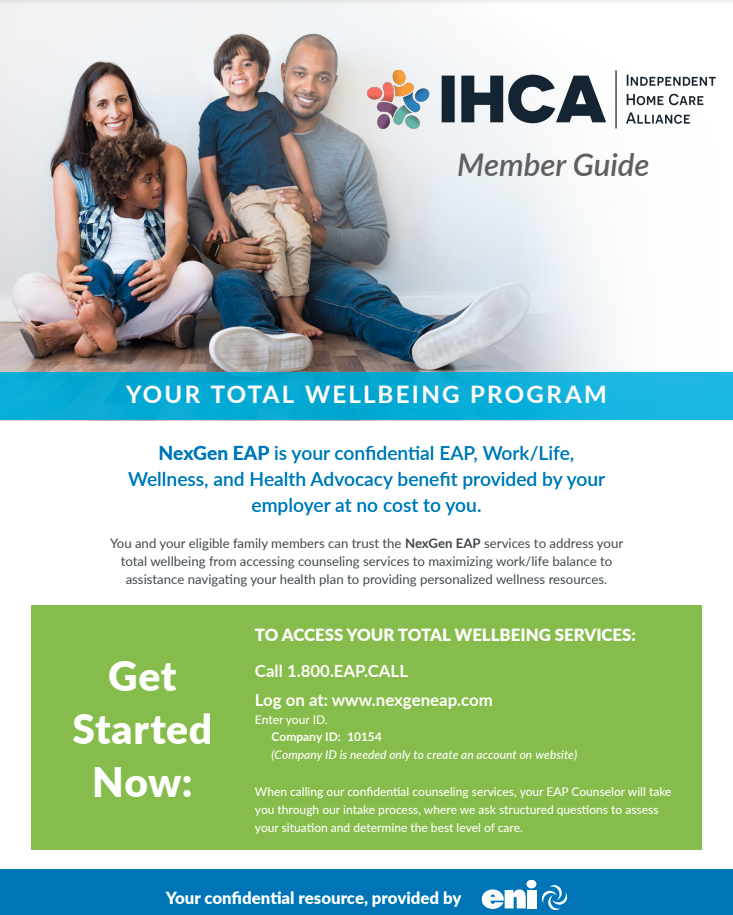 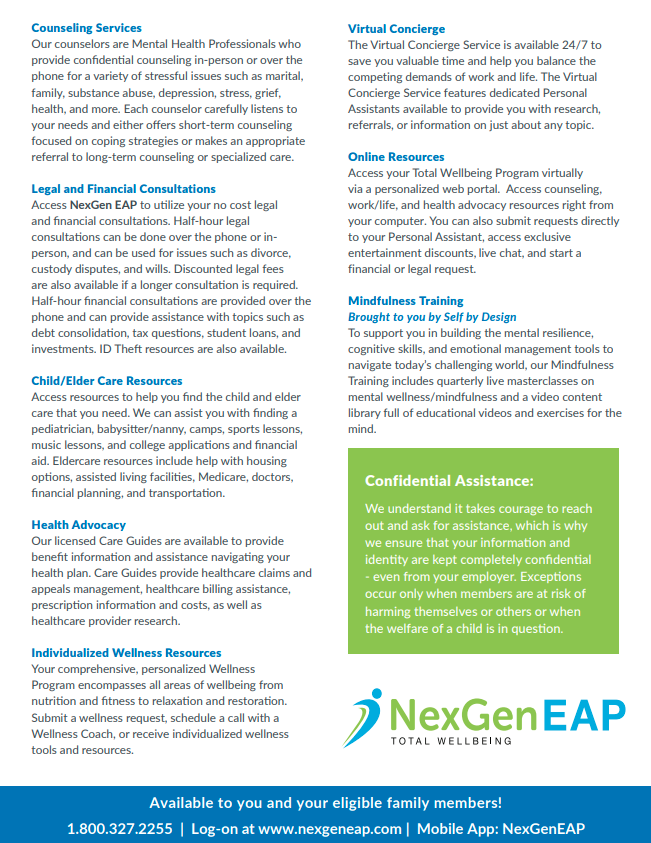 